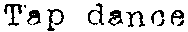 We care for all of our diamondsWe care for all of our pearls
Our mind is set on possesionsAs a plan to rule the worldWe developed  through the  agesNow  we claim  we  have  gone farIn a method to distinguish The arising of  the starsI,ll need another dream baby to join that run           To keep up the steam honey and  carry youre  gun
Innocence a tiny piece of romanceTapdance Tapdance Tapdance without senseSo we live  our little dramas
From the  cradle to the grave
As convicts of that trauma
Viciosly waiting to get savedBy some  kind of regulation
Or by a magic spell
By the  one and only 
Performer of destruction bellI,ll need another dream baby to join that run                To keep up the steam honey and  carry youre  gun
Innocence a tiny piece of romanceTapdance Tapdance Tapdance without sense